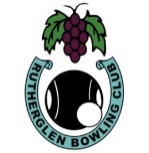 Rutherglen Bowling Club Inc.Executive Committee MeetingMinutesMay 14th, 2018Meeting Opened:	7.00 pmPresent:	 Jan Widdop, John Ross, Ross Rankin, Chris Langdon, Phil Peers, John Fisher, Christine Flanagan.Apologies:       NilMoved         Seconded         Cd.Minutes: President Ross asked those present if they had read the Minutes and if they were a true account of the previous meeting.Moved: Jan	Seconded: Phil That the Minutes as presented are accepted.		Cd.Business arising from the Minutes:Honour Boards: Sheldon do send us a quoteFinancial Report:President Ross called on the Treasurer to present the financial report for the previous month. Treasurer Jan tabled the report, which revealed a healthy balance. Due to Christine being away we need another signature for cheque. It was moved by Jan and seconded by Phil. That John Ross apply to be a signature Cd. Moved: Jan Seconded: Phil that the Financial Report as presented be accepted. Cd.Correspondence:The Secretary presented the following Correspondence received and sent for the month:Inwards Correspondence:	The following was received throughout the month:An email was received from the Secretary of the Ovens & Murray Region announcing that the AGM will be held on the 27th May at 1.00 pm at Wangaratta. Nominations for any committees will close 5pm Friday 18th at 5pm.A copy of the minutes of the Ovens & Murray Pennant Committee was received.The Bowls Victoria Bowls survey was received.An email was received from Amanda James advising the clearance for Keith Mills was approved.An email was received from Bowls Victoria for nominations for Volunteer of the year.An email was received from the O & M Pennant Committee with proposed dates and a draft of entries for the Mid-week and Weekend Pennant.An email was received from Peter Hanslow of the Donvale Club thanking us for our hospitality and looking forward to returning next year. Outwards Correspondence:	The following was the outgoing correspondence for the month:A letter was sent to the Indigo Shire outlying our concerns about the gum tree which dropped a large branch.Moved: John R. Seconded: John F. That the correspondence as presented be accepted.		Cd.Business Arising from Correspondence:The Sire has agreed to remove the treeReports:	The following reports were tabled and presented:Greens Report:	Report tabled: Match Sub-Committee:After some discussion, it was agreed that the Board direct that the Hargraves Ambrose and Morris wines days be combine to one event. The Lorna Baker Mixed Pairs and the Baker Mixed Triples and Wighton Gravel days remain as standalone events.Grants Sub-Committee:Catering Sub-Committee: All is well. Bar Report:All is wellMedia and Website Report:	Nil Mid-Week Pennant:NilWeek-End Pennant:NilMembership and Participation:Greens and Surrounds:Financial:Facility Development: Sponsorship, Promotion and advertising:Administration and Governance:Moved: Christine and Seconded: Phil That the reports as presented be accepted.		Cd.General Business:	President Ross asked those present for any issues to be raised:Ross: Suggest that John Crossman be co-opted to attend our meetings in his capacity as Works M. With our current financial position Ross suggested that a costing exercise be done on the Bowls Office project. Ross to talk to Brad. Moved John F and seconded Christine CD. There is a need to change the regulations to include a position of website coordinter. Moved JohnF. Seconded Chris Cd. Ross to see Michael Johnstone to make a cover for the bar in the outdoor dining area. It was suggested that we go ahead with the Honour Boards. Moved by Phil and seconded by Jan Cd. John R to contact SheldonJohn R: Met with Kerry Strauch of North East Sport about running Bowling with Babies. We decided that it would be wise to wait until October when the weather will be kinder. I showed her what equipment we had so far. She was most impressed with our Child safe policy. She suggested rightly that we need to do an audit to make it a living document. The Rutherglen Children did us proud at the Victorian Primary Schools Championships having a good win in the first game against Kyabram. I will be attending a governance training session at Wodonga on the 22nd May, put on by Land Admin, the body that we answer to with all matters to do with the Reserve Committee.Chris: Asked what progress had been made to the exhaust fan above in the kitchen. The pads have been cleaned but the flue itself needs specialist cleaning. Matt will enquire when they come to do All Saints. It was moved by Jan and seconded by Chris that cleaning proceed when they are in town. Cd. Batgas to come and check out the oven. A member has raised an issue with a gap on the veranda which is letting the rain in onto the seats. This issue to be raised with our Works Manager John CrossmanChristine: An issue was raised as to why the Men received prizemoney and not the Ladies for Club Championship. It was explained that the Men’s event is a memorial event. It was, however agreed to make prizemoney available to the winners of the Ladies event this year with a view to having perpetual trophies for both events next year. Moved by Jan and seconded by Phil Cd. Christine asked about the pens. John R explained that they were ordered, and no reply was received. John F. to place an order. Christine donated a toaster and an electric jug and a Television. Leave of absence: Phil until October, Christine until August and Chris until August as there is not normally a meeting in July this should be of any concernMeeting Closed: 9.15 pm	Next Meeting:	7:00 pm	Monday 10th. June 2018